*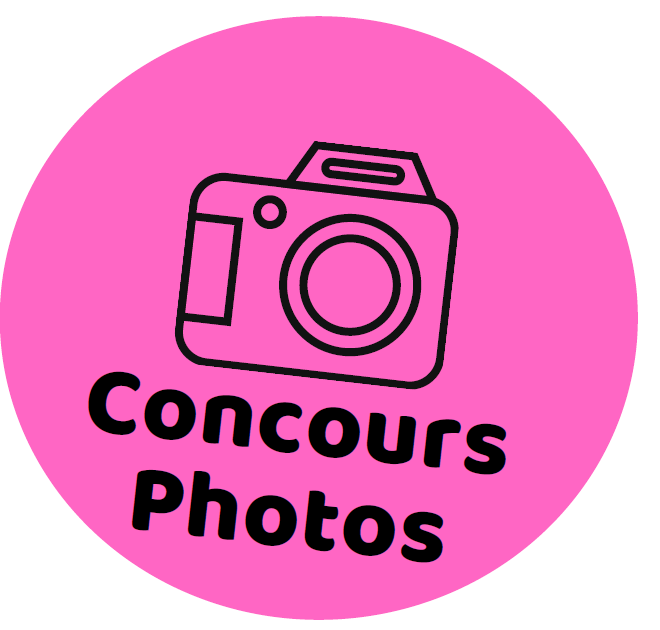 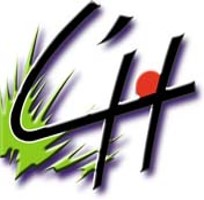                                         BULLETIN D’INSCRIPTION AU CONCOURS PHOTO                                « DECOUVRONS L’HERMITAGE A TRAVERS VOTRE REGARD »A joindre obligatoirement à votre courriel : concoursphotos@ville-lhermitage.fr ou à joindre à votre dépôt de photo sur le site internet de la Ville : Population - Participatif – Concours photosIDENTITE DU PARTICIPANTMadame  		Monsieur  Prénom : 	Nom : 	Adresse : 	Code postal : _____________________	Ville : ___________________________________Téléphone : ______________________	Courriel : ________________________________LES PHOTOSNombre de photos proposées : _______________ (Maximum 3)Photo 1 Titre : 	Lieu de la prise de vue : 	Date de la prise de vue : 	Photo 2 Titre : 	Lieu de la prise de vue : 	Date de la prise de vue : 	Photo 3 Titre : 	Lieu de la prise de vue : 	Date de la prise de vue : 	Je soussigné(e) ....................................................................................................... certifie :- avoir pris connaissance du règlement du concours et y adhérer de façon pleine et entière.Fait le ___________________________________      à  _____________________________________« Lu et approuvé »							 Signature du propriétaire des clichés ou du représentant légal en cas de candidat mineur  